Celebrating the Richness of God’s GraceProclaiming the Kingdom: beginning in + Please stand if you are ableTo enhance our worship, please turn off all cell phones and electronic devices.Hearing devices are available at the sound booth.Prelude and Silent Prayer                                                                   Words of Welcome/Attendance Registration                               Announcements and Greeting+Call To Worship                            Psalm 124                            Hymnal #846                     +Praise and Worship                                       (please stand or sit as you wish)Children’s Moment+Hymn #261                                                                         Lord of the DanceBible Reading                                                                            Romans 12:1-21Message                                                                                     Be TransformedDo not conform any longer to the pattern of this world, but be transformed by the renewing of your mind. Then you will be able to test and approve what God’s will is—his good, pleasing and perfect will. Romans 12:2+Hymn (screen)                                                      Take My Life and Let It Be                                   Offering                                   +Offering Response (screen)                                                        He Is Exalted Prayer                                                                                               +Hymn #593                                                                           Here I Am, Lord +Benediction +Postlude   Thank you for worshiping with us this morning!This Week’s Calendar…Monday, August 25Pastor Dan on vacation August 25 - 31  4 – 6p Community Dinner at Zion Lutheran Church, Chisago City Tuesday, August 26Wednesday, August 27Thursday, August 28  7:30p   Worship TeamFriday, August 29Saturday, August 30Next Sunday, August 31     9:00a   Worship – Glenn Polzine preaching10:15a   Fellowship10:30a   Intercessory Prayer – chapelMonday, September 1 Labor Day – Office ClosedLast week’s offering: $ 2155.50                Budgeted: $3,676Attendance last Sunday: 74Carpet Project Giving (Phase One) : $12,135     Goal: $14,000Carpet Project: If you would like to make a contribution, please make your check out to First UMC, marking “carpet project” in the memo. Children at First‘Worship Bags’ are in the foyer for children to borrowA Nursery for babies and toddlers is available every SundayCole Anderson; Chuck Zimmerman; Roxy Bahn; Darlene Oehme,Jim McDermottHere’s What’s Happening…Fellowship: Join us for coffee and treats in the fellowship hall following the service. Treats today are in honor of Glenn and Marlys Polzine’s Anniversary.Vacation: Pastor Dan will be on vacation August 25 – 31. If you have a pastoral need, please call the church office. Glenn Polzine will be bringing us the message August 31.A Brush with Kindness: Projects in North Branch need your help during Chisago County Mission Week held Sept. 20 – 27. Please see the posters on the Missions bulletin board in the foyer for more information about the projects. Call 651-361-0229 to volunteer!Our Mission Focus this month: Kids Against HungerMission Envelopes: Mission Envelopes can be found in each pew rack. You are welcome to give to our monthly Mission Offering throughout the month using the designated envelope. Please make your check out to FUMC, marking “Missions” in the memo.School Supplies Needed: Chisago Lakes Area Food Shelf is gathering school supplies for those children who can’t afford them. They will purchase backpacks, fill them with your donations and distribute them at the food shelf the last week in August. A box is located on a table in the foyer for your donations. Deadline is August 22.Children’s Shop Day, November 15: Now collecting items for Children’s Shop Day. It seems early to talk about Christmas, but it takes time to collect all the ‘treasures’ that we have for the children to shop from. See Laurie Doughty if you have questions.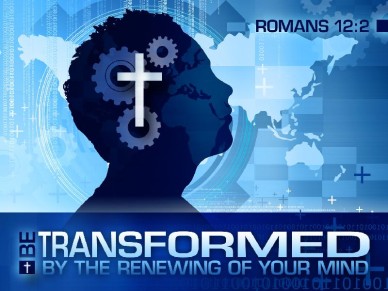 First United Methodist ChurchPhone: 651.257.4306Email:  firstmethodist@usfamily.netwww.lindstrommethodist.orgAugust 24, 2014  9:00 a.m.                                           